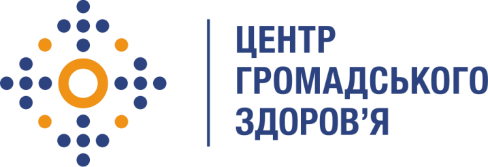 Державна установа 
«Центр громадського здоров’я Міністерства охорони здоров’я України» оголошує конкурс на посаду мікробіолога Референс-лабораторії з діагностики ВІЛ/СНІДу в рамках проекту «Підтримка системи епідеміологічного нагляду за ВІЛ і системи управління/поліпшення якості лабораторій Міністерства охорони здоров'я України, покращення використання стратегічної інформації та pозбудова потенціалу громадської охорони здоров'я в рамках Надзвичайної ініціативи Президента США з надання допомоги у боротьбі з ВІЛ/СНІД (PEPFAR)» ( SILab)Назва позиції: мікробіолог референс-лабораторії з діагностики ВІЛ/СНІДуРівень зайнятості: повнаІнформація щодо установи:Головним завданнями Державної установи «Центр громадського здоров’я Міністерства охорони здоров’я України» (далі – Центр є діяльність у сфері громадського здоров’я. Центр виконує лікувально-профілактичні, науково-практичні та організаційно-методичні функції у сфері охорони здоров’я з метою забезпечення якості лікування хворих на cоціально-небезпечні захворювання, зокрема ВІЛ/СНІД, туберкульоз, наркозалежність, вірусні гепатити тощо, попередження захворювань в контексті розбудови системи громадського здоров’я. Центр приймає участь в розробці регуляторної політики і взаємодіє з іншими міністерствами, науково-дослідними установами, міжнародними установами та громадськими організаціями, що працюють в сфері громадського здоров’я та протидії соціально небезпечним захворюванням.Завдання:Проведення молекулярно-генетичних досліджень методами полімеразної ланцюгової реакції та секвенування геному.Здійснення філогенетичного аналізу генетичних послідовностей.Вивчення будови і функцій білків та нуклеїнових кислот.Вивчення механізмів зберігання, передачі і реалізації генетичної інформації.Адаптація та розробка нових методик досліджень із застосуванням молекулярних методів.Ведення лабораторної документації, електронної бази даних результатів генотипування ВІЛ, формування електронних баз даних.Участь у розробці нормативно-правових актів, що стосуються організації роботи молекулярно-генетичних лабораторій, діагностики та епіднагляду за інфекціями вірусної етіології.Аналіз якісних та кількісних показників роботи мережі лабораторій з діагностики ВІЛ/СНІДу у контексті застосування молекулярних методів, підготовка інформаційних та методичних матеріалів.Планування діяльності референс-лабораторії з діагностики ВІЛ/СНІДу, аналіз показників її діяльності.Участь у підготовці спеціалістів із сучасних молекулярних методів діагностики інфекцій різної етіології.Участь у впровадженні Національної концепції з резистентності ВІЛ в Україні.Участь у проведенні досліджень щодо пацієнт-орієнтованого циклічного моніторингу набутої медикаментозної стійкості ВІЛ до АРВ препаратів (CADRE).Участь у секвенуванні геному ВІЛ у зразках крові, відібраних в рамках досліджень CADRE.Участь у підтримці функціонування національної робочої групи з питань резистентності ВІЛ до АРВ препаратів.Участь у проведенні робочих зустрічей, круглих столів, семінарів, тренінгів, нарад, конференцій з резистентності ВІЛ до АРВ препаратів.Участь у розробці проектів матеріалів, презентацій, аналітичних довідок тощо для тренінгів, семінарів-нарад, конференцій, круглих столів, офіційних запитів міжнародних, державних та неурядових організації.  Вимоги до професійної компетентності:Повна вища біологічна або медична освіта (спеціаліст, магістр). Підвищення кваліфікації (курси удосконалення, стажування, передатестаційні цикли тощо). Наявність сертифіката спеціаліста та/або посвідчення про присвоєння (підтвердження) кваліфікаційної категорії за однією із спеціальностей - «Мікробіологія», «Вірусологія» або «Бактеріологія». Знання основ молекулярних методів дослідження.Володіння основними методами молекулярних досліджень (полімеразної ланцюгової реакції, секвенування геному). Здатність до командної роботи та роботи на результат, акуратність та відповідальність.Вміння працювати з великим об’ємом інформації.Здатність до аналітичного мислення та навчання.Відмінний рівень роботи з комп’ютером, знання MS Word, MS Excel, MS PowerPoint.Бажання працювати у команді, комунікаційні навички.Володіння українською та англійською мовами.Резюме мають бути надіслані електронною поштою на електронну адресу: vacancies@phc.org.ua. В темі листа, будь ласка, зазначте: «334 - 2021 Мікробіолог референс-лабораторії з діагностики ВІЛ/СНІДу».Термін подання документів – до 05 серпня 2021 року реєстрація документів завершується о 18:00.За результатами відбору резюме успішні кандидати будуть запрошені до участі у співбесіді. У зв’язку з великою кількістю заявок, ми будемо контактувати лише з кандидатами, запрошеними на співбесіду. Умови завдання та контракту можуть бути докладніше обговорені під час співбесіди.Державна установа «Центр громадського здоров’я Міністерства охорони здоров’я України» залишає за собою право повторно розмістити оголошення про вакансію, скасувати конкурс на заміщення вакансії, запропонувати посаду зі зміненими обов’язками чи з іншою тривалістю контракту.